Chapter 4 Science Study Guide							Name:______________Where are the newest oceanic crusts located?Name the ancient continent that contained all of the landmasses.According to Wegener, when did the continents originally break apart?	The same types of rocks, rock structures, and fossils have been found to exist on many different continents.  What theory does this support?What is glossopteris?Why does sea floor spreading occur?What type of currents inside Earth might be a cause of sea floor spreading?As new oceanic crusts form, the older oceanic crust moves_______________________is the theory that continents have slowly moved over time to where they are now.True or false:  Convection provides matter and energy for plate motionThe speed of plate movement could be compared to the growth of a _________________. Two types of lithosphere are _______________ and __________________.Matter and energy for plate motion are provided by ______________.What causes hot, plastic-like rock in the asthenosphere to rise toward Earth’s surface?Which layer of the Earth can be described as thick, and made of granite and gneiss?What are the two things that happen when the edges of plates run into, move apart, or scrape past each other?Earth’s _______________ field has reversed itself many times.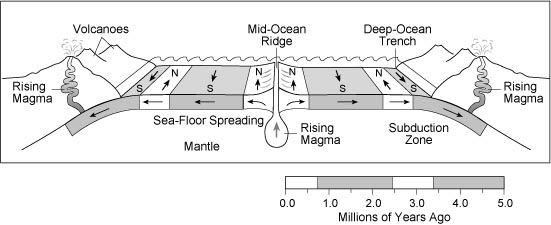 Understand this 
diagram (also found on 
page 176).